[Autasu][000 €]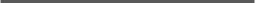 [nimetus][asukoht]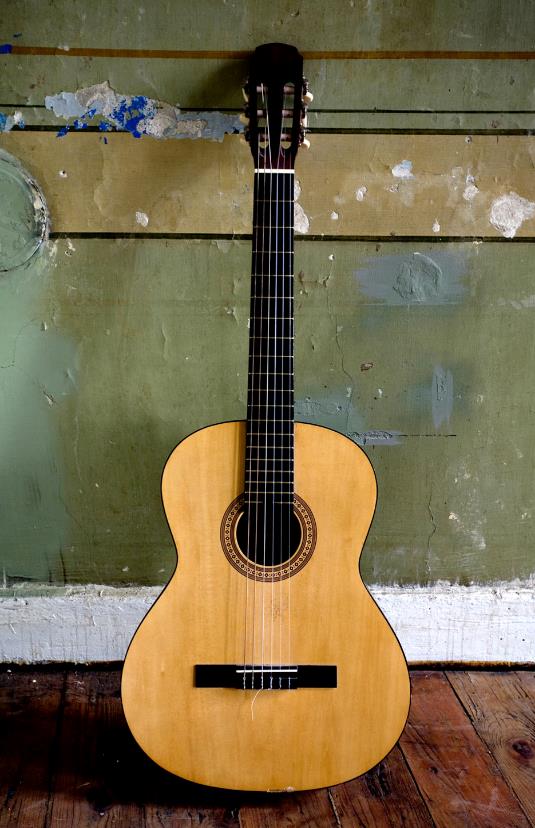 [Alustage kohe][Kui olete kirjutamiseks valmis, valige tekstirida ning hakake oma teksti sisestamiseks tippima.][Iga kord suurepärane ilme][Foto asendamiseks enda omaga kustutage näidisfoto lihtsalt ära. Seejärel klõpsake menüüs Lisa nuppu Pilt.][Kas vajate pealkirja? Puudutage meelepärast pealkirjalaadi menüü Avaleht galeriis Laadid. Kopeeritava või redigeeritava teksti valimisel ärge kaasake valiku paremas servas tühikuid.]